Agenda for June 1, 2021Annual Meeting of Project Impact STEM Academy Board of DirectorsZoom Meeting  Meeting ID: 767 3806 8758 Passcode: 7rg0c4CALL MEETING TO ORDERTime ___________ROLL CALL (White)Director Fleming ____Director Peterson ____Director Jensen ____Director White ____Quorum Y/NREADING OF MISSION (White)Mission: Project Impact STEM Academy will provide an engaging, adaptive learning environment through the use of personalized learning plans, intentionally integrated curriculum, mastery-based progression, and authentic projects embedded in science, technology, engineering, and math. In this environment, students will gain confidence, practice failure until it is no longer intimidating, and become invested in the life-long pursuit of knowledge.CONSENT AGENDAAction Item: Adoption of the Agenda and Prior Meeting Minutes (20210504, 20210513)ANNOUNCEMENTS/PUBLIC DISCUSSIONPublic members wishing to speakOFFICER REPORTS/INFORMATIONChairman ReportVice-Chairman ReportMember Renewal oaths: Director Fleming, Director PetersonAction Item: New Board members application(s)Treasurer ReportSecretary ReportAction Item: Officer Positions for 2021-2022 SY (Chairman, Vice-Chair, Secretary)Board Communications (if any)COMMITTEE REPORTS/INFORMATION(Admin) Finance CommitteeAction Item: Financial Reports Approval (April 2021)Action Item: Acceptance of ESSR II (additional funding) planAction Item: 21-22 PowerSchool ContractAction Item: 21-22 Employee Health Benefit PlanAction Item: 21-22 Employee Vision/Life Insurance PlanAction Item: 21-22 West Valley Tech IT Services ContractAction Item: (COVID funded) Employee Assistance Program (EAP)Action Item: 21-22 Meraki licensesDISCUSSION/INFORMATION/ACTIONBudget Hearing: Board of Trustees of the Project Impact STEM Academy Charter School #513 NOTICE IS HEREBY GIVEN, that a Special board of trustees meeting of the Project Impact STEM Academy Charter School #513, Ada County, Idaho will be held on the 1st day of June 2021, to include an online version at the Zoom meeting linked above, at which meeting there shall be a public hearing on a maintenance and operation budget for the 2021-2022 school year and amended budget for the 2020-2021 school year. The following presented tentative budgets are available for public inspection, a copy is available upon request, and will remain available until the meeting and hearing, as provided by law. This meeting and budget hearing is called pursuant to Idaho Code 33-801.Action Item: Adopt amended 2020-2021 BudgetAction Item: Adopt 2021-2022 BudgetAction Item: 2nd Read/ Adoption of Res 2021-03CONTINUED REPORTS/INFORMATIONNational School Lunch Program (Ms. Brashears)ADMINISTRATION REPORTS/INFORMATION/ACTIONBUSINESS MANAGERBusiness Manager Evaluation ScheduleAction Item: Set schedule for 2021-2022 SYEXECUTIVE DIRECTORAdministration Evaluation ScheduleAction Item: Set schedule for 2021-2022 SYRevised 2021-2022 SY Calendar (senior schedule/graduation dates)Action Item: 2021-2022 SY Calendar (revised)Revised PDs for Dean of Students, Tech CoordinatorAction Item: Approval of revised PDs2021 Legislative Roadshow UpdateSY22 Student/Patron Updates (Enrollment, Programs, Engagement Activities)SY22 Staffing Updates (Positions, Training)SY22 Facility Updates (Improvements, Issues)EXECUTIVE SESSIONAction Item: Under Idaho State Code 74-206 (a) To consider hiring a public officer, employee, staff member or individual agent, wherein the respective qualities of individuals are to be evaluated in order to fill a particular vacancy or need. This paragraph does not apply to filling a vacancy in an elective office or deliberations about staffing needs in general; Action Item: 2021-2022 Staffing Contracts/HiresACTION AGENDAAction Item: Adoption of the Agenda and Prior Meeting MinutesAction Item: New Board members application(s)Action Item: Officer Positions for 2021-2022 SYAction Item: Financial Reports Approval (April 2021)Action Item: Acceptance of ESSR II (additional funding) planAction Item: 21-22 PowerSchool ContractAction Item: 21-22 Employee Health Benefit PlanAction Item: 21-22 Employee Vision/Life Insurance PlanAction Item: 21-22 West Valley Tech IT Services ContractAction Item: (COVID funded) Employee Assistance Program (EAP)Action Item: 21-22 Meraki licensesAction Item: Adopt revised 2020-2021 BudgetAction Item: Adopt 2021-2022 BudgetAction Item: 2nd Read/ Adoption of Res 2021-03Action Item: Set Business Manager Eval schedule for 2021-2022 SYAction Item: Set Executive Director Eval schedule for 2021-2022 SYAction Item: 2021-2022 SY Calendar (revised)Action Item: Approval of Revised PDsAction Item: Enter Executive Session F: __ P: __ J: __ W: __ Time: ______Action Item: Exit Executive Session Time: ______Action Item: 2021-2022 Staffing Contracts/HiresADJOURNTime __________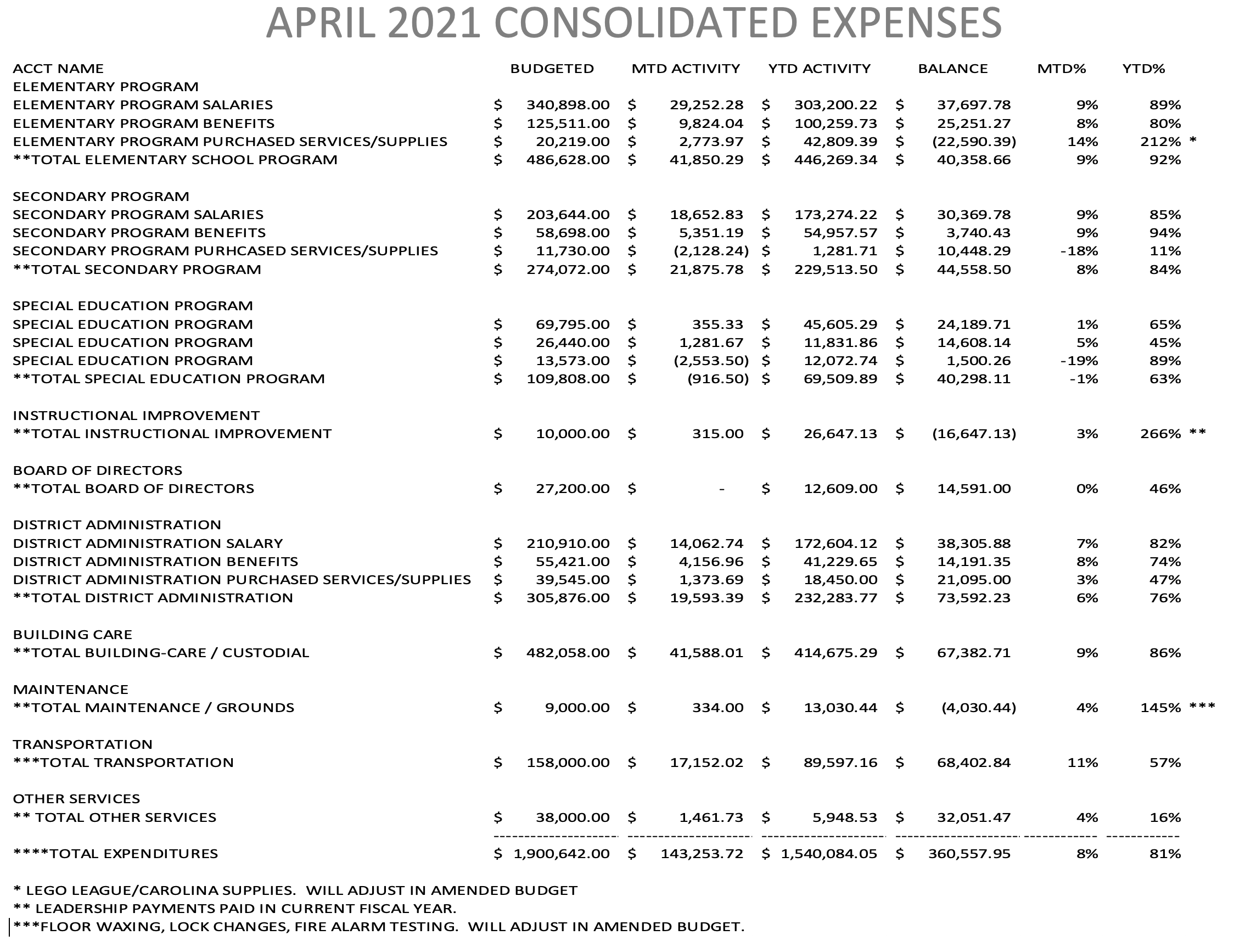 2020-2021 Amended Budget & 2021-2022 Budget Proposals:Pi STEM ACADEMYALL FUNDSCurrent BudgetAmended BudgetProposed BudgetREVENUES/EXPENDITURES2020-20212020-20212021-2022Beginning Balances           $                                 -    $          (278,549.00) $          (250,000.00)Local Revenue                $       (118,000.00) $             (31,504.00) $          (101,960.00)County Revenue               $                                 -    $                                    -    $                                    -   State Revenue                $   (1,782,642.00) $      (1,553,753.00) $      (1,874,153.00)Federal Revenue              $       (321,671.00) $          (597,304.00) $          (151,472.00)Other Sources                $                                 -    $                                    -    $                                    -   Transfers                    $          (62,797.00) $                                    -    $                                    -      TOTALS ***                $   (2,285,110.00) $      (2,461,110.00) $      (2,377,585.00)Salaries                     $         976,576.00  $            959,736.00  $        1,098,368.00 Benefits                     $         266,070.00  $            255,381.00  $            319,891.00 Purchased Services           $         748,634.00  $            860,749.00  $            841,982.00 Supplies & Materials         $            71,499.00  $               95,727.00  $               85,319.00 Capital Outlay               $            48,745.00  $            159,565.00  $                  1,100.00 Debt Retirement              $            62,816.00  $                  2,205.00  $               15,625.00 Insurance & Judgments        $            15,035.00  $               14,797.00  $               15,300.00 Transfers                    $            61,590.00  $                                    -    $                                    -   Contingency Reserve          $            15,000.00  $            112,950.00  $                                    -   Unappropriated Balances      $            19,145.00  $                                    -    -    TOTALS ***                $     2,285,110.00  $        2,461,110.00  $        2,377,585.00 